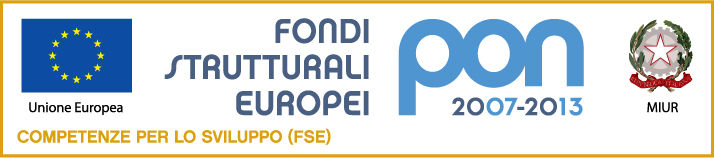 Avverso le suddette graduatorie è ammesso motivato reclamo entro e non oltre cinque giorni dalla data di pubblicazione delle stesse. Termine ultimo per la presentazione del reclamo: 25 ottobre 2013 , ore 13,00 ( non farà fede il timbro postale) Trascorso tale termine senza che sia pervenuto alcun reclamo, le graduatorie si intenderanno definitive senza ulteriore pubblicazione delle stesse. In caso di reclamo si procederà all’esame dello stesso ed alla eventuale revisione delle graduatorie. Gli aspiranti  che si sono collocati in posizione utile, saranno contattati, secondo l’ordine di graduatoria, per l’attribuzione dell’incarico e la contestuale  stipula del relativo contratto di prestazione d’opera.                                                                               IL DIRIGENTE SCOLASTICO                                                                      F.to        Prof.ssa Emma MarchittoISTITUTO STATALE  D’ISTRUZIONE SECONDARIA SUPERIORE“ G. B.  NOVELLI ”Liceo delle Scienze umane - Liceo delle Scienze Umane opzione economico-sociale. Liceo LinguisticoIstituto Professionale Industria e Artigianato  -Istituto Professionale per i Servizi Socio-SanitariVia G.B. Novelli, N° 1   81025 MARCIANISE (CE)Codice Fiscale : 80102490614 – Distretto Scolastico  n° 14Segr. Tel 0823 -511909 e Fax :0823/511834  Vicedirigenza Tel : 0823/580040Tel Dirigente Scolastico : 0823/511863   Sito Web : www.istitutonovelli.itE-mail : ceis01100n@istruzione.it     E-mail certificata (PEC) : ceis01100n@pec.istruzione.itProgramma Operativo Nazionale: "Competenze per lo Sviluppo" -2007IT051PO007 - finanziato con il FSE.Avviso prot. n. AOODGAI/2373 del 26/02/2013                         Autorizzazione MIUR Prot. n: AOODGAI/8440 del 02/08/2013         Obiettivo B “Migliorare le competenze del personale della scuola e dei docenti”Azione: B. 7: Interventi individualizzati e per l’auto-aggiornamento del personale scolasticoCodice nazionale  del progetto:    B-7-FSE-2013-180CUP: B26G13000820007GRADUATORIA TUTORProt. n° 10968 C/42-a del 19/10/2013Prot. Albo n° 333IL DIRIGENTE SCOLASTICO VISTA    la Programmazione dei Fondi Strutturali Europei 2007/2013 – Avviso prot. n.°AOODGAI/2373                 del 26/02/2013 per la presentazione delle proposte relative alle Azioni  previste dal                     Programma Operativo Nazionale: “Competenze per lo Sviluppo” –   2007IT051PO007 -                   finanziato con il FSE. Piano integrato per  l’anno scolastico 2013/14. VISTE    le delibere del Collegio dei Docenti del giorno 19/04/2013 verbale n.° 289 e del Consiglio di                   Istituto  del giorno 20/04/2013 verbale n. 305 di  approvazione del Progetto inoltrato in  data                  28/05/2013 ; VISTA   la circolare del MIUR – Dipartimento per la Programmazione - Direzione Generale Affari    Internazionali –Uff. IV Programmazione e Gestione dei Fondi Strutturali Europei  e    Nazionali  per lo Sviluppo e la Coesione Sociale  prot. n.° AOODGAI/ 8440  del 02/08/2013   che rappresenta  per le istituzioni scolastiche elencate nella “Lista Beneficiari progetti autorizzati” che è parte integrante della nota prot. n.° AOODGAI/ 8440  del 02/08/2013     in cui è inserito anche l’ISISS “G.B.Novelli” di Marcianise,  la formale autorizzazione per l’avvio delle attività e l’inizio  dell’ammissibilità  dei costi previsti per la realizzazione del Piano Integrato di Istituto – Anno scolastico 2013/2014;VISTA    la nota del MIUR – Dipartimento per la Programmazione – Direzione Generale per gli  Affari               Internazionali – Uff.IV  - Prot. n° AOODGAI/8480  del  05/08/2013 che autorizza  questa Istituzione               Scolastica ad attuare il Piano Integrato  di Istituto - Annualità 2013/2014;VISTO    il  decreto del Dirigente Scolastico Prot. N ° 8673 C/42-a del 29/08/13, Prot. Albo N° 283 del                29/08/13, di formale assunzione nel Programma Annuale  2012   all’aggregato 04  “Finanziamenti               provenienti da Enti territoriali o da altre istituzioni pubbliche” e alla voce 01   “Finanziamenti              Unione Europea del  finanziamento  assegnato relativamente al Piano  Integrato di Istituto  anno              scolastico 2013/2014 – Circolare MIUR AOODGAI prot. n. 2373 del 26/02/2013;VISTE     le “Disposizioni ed Istruzioni per l'attuazione delle iniziative cofinanziate dai Fondi Strutturali                 Europei 2007/2013"  Edizione 2009 e le successive integrazioni;VISTO     il DPR 275/1999 concernente norme in materia di autonomia delle istituzioni scolastiche; VISTO     il D.I. n. 44 del 1 febbraio 2001  "Regolamento concernente le Istruzioni generali sulla gestione                 amministrativo-contabile delle istituzioni scolastiche  in particolare gli artt. 33 e 40 del D.I. 44/01                 che  consentono  di  stipulare contratti di   prestazione d’opera per particolari attività ed                    insegnamenti, al fine   di garantire l’arricchimento dell’offerta  formativa; VISTE     le decisioni assunte e i criteri  deliberati nel Collegio dei Docenti nella seduta del giorno lunedì                  02/09/2013 Verbale n° 292 e nel Consiglio d’Istituto  nella seduta del giorno giovedì 29/08/2013                Verbale n° 309,  in merito alle modalità di reperimento delle Risorse professionali per l’attuazione del                Piano  Integrato di Istituto anno scolastico 2013/2014 – Circolare MIUR AOODGAI  prot. n. 2373                del 26/02/2013;VISTO   il bando reclutamento tutor  pubblicato  in data 4 settembre 2013 con prot. n° 8972 C/42-a – prot. albo n° 292          VISTI      i verbali del GOP   disponEla pubblicazione all'Albo della scuola e sul sito web dell'Istituto www.istitutonovelli.it - della graduatoria del personale docente in servizio per l’a. s. 2013/2014 da impegnare in qualità di tutor per la realizzazione dell’ intervento formativo relativo al modulo progettuale “SPEAK EUROPEAM”  inerente all’azione B7 del Progetto  PON   B-7-FSE-2013-180 inserito nel Piano Integrato di Istituto relativo all’  Avviso prot. n. AOODGAI/2373 del 26/02/2013.COGNOME E NOMETitolo accademico (Laurea vecchio ordinamento o  Laurea specialistica/nuovo ordinamento)   afferente  l’area specifica di interventoTitolo accademico (Laurea vecchio ordinamento o  Laurea specialistica/nuovo ordinamento)   NON afferente  l’area specifica di interventoIdoneità all’insegnamento conseguita a seguito di superamento di pubblico  concorso per esami (concorso ordinario) relativo al ruolo di appartenenza afferente l’area specifica di interventoIdoneità all’insegnamento conseguita a seguito di superamento di pubblico  concorso per esami (concorso ordinario) relativo al ruolo di appartenenza afferente l’area specifica di interventoIdoneità all’insegnamento conseguita a seguito di superamento di pubblico  concorso per esami (concorso ordinario) relativo al ruolo di appartenenza  NON afferente l’area specifica di interventoIdoneità all’insegnamento conseguita a seguito di superamento di pubblico  concorso per esami (concorso ordinario) relativo al ruolo di appartenenza  NON afferente l’area specifica di interventoIdoneità all’insegnamento conseguita a seguito di superamento di pubblico  concorso per esami (abilitazione riservata) relativo al ruolo di appartenenza afferente l’area specifica di interventoIdoneità all’insegnamento conseguita a seguito di superamento di pubblico  concorso per esami (abilitazione riservata) relativo al ruolo di appartenenza NON afferente l’area specifica di interventoIdoneità all’insegnamento conseguita a seguito di superamento di pubblico  concorso per esami (abilitazione riservata) relativo al ruolo di appartenenza NON afferente l’area specifica di interventoIdoneità all’insegnamento conseguita a seguito di superamento di pubblico  concorso per esami (abilitazione riservata) relativo al ruolo di appartenenza NON afferente l’area specifica di interventoIdoneità all’insegnamento conseguita a seguito di superamento di pubblico  concorso per esami (SISS) relativo al ruolo di appartenenzaIdoneità all’insegnamento conseguita a seguito di superamento di pubblico  concorso per esami (SISS) relativo al ruolo di appartenenzaDiplomi di specializzazione conseguiti in corsi post-laurea afferenti  l’area specifica di intervento Diplomi di specializzazione conseguiti in corsi post-laurea afferenti  l’area specifica di intervento Diplomi di specializzazione conseguiti in corsi post-laurea afferenti  l’area specifica di intervento Diplomi di specializzazione conseguiti in corsi post-laurea NON afferenti  l’area specifica di intervento Corsi di perfezionamento e/o master  di durata non inferiore ad un anno  afferenti l’area specifica di interventoCorsi di perfezionamento e/o master  di durata non inferiore ad un anno  afferenti l’area specifica di interventoCorsi di perfezionamento e/o master  di durata non inferiore ad un anno NON afferenti l’area specifica di interventoSeminari, convegni, corsi di formazione, altro afferenti l’area specifica di intervento Esperienze di tutoraggio e/o  di  docenza in qualità di Esperto in progetti PON  afferenti l’area specifica di interventoEsperienze di tutoraggio e/o  di  docenza in qualità di Esperto in progetti PON  NON   afferenti l’area specifica di interventoEsperienze di facilitatore e/o valutatore  in progetti PONEsperienze documentate in  qualità di formatore  in corsi afferenti l’area specifica di intervento e non riguardanti  progetto PONEsperienze documentate in  qualità di formatore  in corsi NON  afferenti l’area specifica di intervento e non riguardanti  progetto PONCompetenze informatiche certificate (ECDL, IC3  o PEKIT)Competenze informatiche certificate (ECDL, IC3  o PEKIT)Corsi di formazione  certificati in informaticaCorsi di formazione  certificati in informaticaTOTALEFregolino Elisa44-9--1--99----87,5-6,256,2533956,75Raucci Giulio-44-----2-33-8-13,50,5-0,50,566230,50Menditto Anna8--4-----333--0,7521-1-----22,75Sagnelli Alfonso-44----2--33----4,5--2,52,5--723,00Petrella Teresa-44-3--1--------2,50,5------11,00